A partir de los 18 años el menor es penalmente imputable y juzgado como mayor. VERDADERO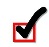 Al participe primario le corresponde la misma pena que al autor. VERDADEROAl que con el fin de cometer un delito determinado comienza su ejecución, pero no lo consuma por circunstancias ajenas a su voluntad, se le aplicará el mínimo previsto legalmente. FALSO.un tercio a la mitad art 44Aquel que durante la noche rechazare el escalamiento o fractura de los cercados, paredes o entradas de su casa, cualquiera sea el daño causado al agresor, no se encuentra en situación de legítima defensa presunta. FALSO.si es, art 34Aquel que durante la noche rechazare el escalamiento o fractura de los cercados, paredes o entradas de su casa, cualquiera sea el daño causado al agresor, se encuentra en situación de legítima defensa presunta. VERDADEROAutor directo es quien realiza personalmente la conducta. VERDADEROAutor es la persona que tiene dominio funcional del hecho.FALSO.es el coautor (el autor tiene dominio del hecho)Cesare Bonesana, Marqués de Beccaría, fue un expositor de la Escuela Positivista Italiana. FALSO. (teoria del delitoy de las penas , contractualista pero ya habla de que en lugar de castiga hay que prevenir-1738-1794)Cesare Lombroso fue un expositor de la Escuela Positivista Italiana. VERDADERO(1835-1906)LOMBROSO = Concepto Antropológico.Claus Roxin enuncio la teoría del tipo penal. falso fue Ernest  Von Beling en 1906 el incorpora a la estructura del delito el estrato de la tipicidad ausente antes´(Roxin1931, aleman, muchas obras)Como principio general,  la ley penal  puede aplicarse retroactivamente. FALSO.Como principio general, la ley penal no puede aplicarse retroactivamente. VERDADERO (El principio general es la irretroactividad)Conducta es, para los finalistas, un hecho humano voluntario final. VERDADEROo ejercicio de actividad final (Welzel antes donna y webwe  quienes introducen dolo culpa en la tipicidad)Cuando el error recae sobre elementos cuyo conocimiento es indispensable para elaborar un plan (finalidad típica) habrá error de tipo. verdaderoCuando la conciencia está perturbada, pero no suprimida, desaparecerá la conducta del autor. FALSO. Hay conducta ej.  drogado, alcoholizado.Cuando la conciencia está transitoria o permanentemente suprimida, no puede hablarse de voluntad y desaparecerá la conducta del autor. verdadero. Hay involuntabilidad, por tanto no hay conductaCuando se trata de componentes cognoscitivos que hacen a cierto aspecto de la antinormatividad (ofensividad) o a la antijuridicidad de la acción, el error será de prohibición. verdaderoDe las etapas de itercriminis, se entra en etapa de punición a partir de la preparación del hecho. FALSO (esta es la dos proceso interno no se castiga, recién en la 3 comienzo ejecución ahí si)El “aberractio ictus” es un error en el golpe que se analiza en el estrato de la antijuricidad. FALSO. Si es error en el golpe pero se analiza en la tipicidad subj.El “aberractio ictus” es un error en el golpe que se analiza en el tipo subjetivo. VERDADEROEl “aberractio ictus” es un error en el golpe.VERDADEROEl “aberractio ictus” es un error que se produce consecuencia la desviación del nexo causal.  FALSO, es desv taryectoria o golpe... El “dolusgeneralis” es un error que recae sobre la relación de causalidad entre la conducta y el resultado producido.VERDADERO(o desv nexo, curso  causal)El “dolusgeneralis” es un error sobre la causalidad que se analiza en el tipo subjetivo. VERDADEROEl “in dubio pro reo” establece que no se puede juzgar o penar  dos veces a una persona por un mismo hecho. FALSO. es a favor del reo ; El “non bis in ídem” establece que no se puede juzgar o penar dos veces a una persona por un mismo hecho. VERDADEROEl “principio de confianza” supone que en cualquier actividad compartida se mantiene la confianza en que otro se comportará conforme a derecho, mientras no haya razones suficientes para dudar o creer lo contrario. VERDADERoEl “principio de inocencia” supone que en cualquier actividad compartida se mantiene la confianza en que otro se comportará conforme a derecho, mientras no haya razones suficientes para dudar o creer lo contrario. FALSO.El acto automatizado es causa excluyente de la acción. FALSO.El acto automatizado no excluye el estrato de “acción”.VERDADEROEl acto en cortocircuito es causa excluyente de la acción. FALSO.El acto reflejo es causa excluyente de la acción. VERDADEROEl acto reflejo es una causa de exclusión de la antijuricidad. FALSO.El acto reflejo es una causal de exclusión del estrato de la acción, dentro de la teoría del delito. VERDADERO (tbm calambres, vómitos)El acto reflejo es una causal de exclusión del estrato de la antijuricidad, dentro de la teoría del delito. FALSO.El autor de tentativa estará sujeto a pena, aun cuando desistiese voluntariamente del delito. FALSO. (Art. 43)El autor de tentativa no está sujeto a pena cuando desistiere voluntariamente del delito. VERDADEROEl autor no estará sujeto a pena cuando desistiese voluntariamente del delito. Esto no favorece a los partícipes del hecho.El autor estará sujeto a pena cuando desistiese voluntariamente del delito. FALSO. (Art. 43 CP)El autor mediato presta una colaboración necesaria para la consumación del delito, durante los actos preparatorios. FALSO (def de cómplice primario)El bien jurídico tutelado es aquella parte del ordenamiento jurídico que determina las características de la acción delictuosa y le impone penas o medidas de seguridad. FALSO. (Es el concepto de derecho penal. El bien jurídico tutelado es aquel interés social merecedor de protección)El coautor presta una colaboración necesaria para la consumación del delito, durante los actos preparatorios. FALSO (es el que tiene dominio funcional del hecho)El co-autor requiere, entre otros requisitos, el co-dominio funcional del hecho. VERDADEROEl código penal admite la responsabilidad objetiva. FALSO.(Las teorías del delito pertenecen al mundo de la responsabilidad subjetiva, no hay delito ni pena sin culpabilidad. No trasciende la persona)En el Derecho Penal siempre la responsabilidad es SUBJETIVAEl Código Penal Argentino entró en vigencia en el año 1922. VERDADEROEl Código Penal Argentino entró en vigencia en el año 1930. FALSO.El Código Penal Argentino entró en vigencia en el año 1950. FALSO.El Código Penal Argentino entró en vigencia en el año 1960. FALSO.El Código Penal Argentino entró en vigencia en el año 1980. FALSO.El Código Penal Argentino se aplica a delitos cometidos en el extranjero por agentes o empleados de autoridades argentinas en el desempeño de su cargo. VERDADEROEl Código Penal Argentino se aplica a delitos cometidos en lugares sometidos a jurisdicción argentina. VERDADEROEl Código Penal argentino se aplicará para delitos cometidos en el extranjero por agentes o empleados de autoridades argentinas en circunstancias  ajenas al desempeño de su cargo. FALSO.El Código Penal argentino se aplicará para delitos cuyos efectos deben producirse en el territorio extranjero. FALSO.El Código Penal Argentino se aplicará por delitos cuyos efectos deban producirse en el territorio de la Nación.  VERDADEROEl Código Penal de la Nación se aplica a delitos cometidos en el extranjero cuyos efectos deban producirse en territorio de la Nación Argentina. VERDADEROEl Código Penal se aplicará por delitos cuyos efectos deban producirse en el territorio de la nación argentina. VERDADEROEl concepto de punibilidad es ajeno a la estructura dogmática de la teoría del delito. VERDADERO*El conocimiento de la antijuricidad debe ser,  al momento de la comisión del hecho, actual, efectivo y comprensible en su significación. FALSO.eso es el dolo en el tipoEl conocimiento de la antijuricidad, al momento de la comisión del hecho,  puede ser potencial. VERDADEROEl consentimiento del ofendido, como causa eficaz de exclusión de la antijuricidad, debe ser anterior al hecho.VERDADEROEl deber de cuidado es un elemento del tipo culposo. VERDADEROEl delito de cuello blanco es aquel cometido por una persona de respetabilidad y status social alto en el curso de su ocupación. VERDADEROEl delito de cuello blanco es definido por Sutherland como aquel cometido por una persona de respetabilidad y estatus social alto en el curso de su ocupación. VERDADEROEl derecho contravencional es derecho penal especial, cuya tipificación corresponde al gobierno provincial o local. VERDADEROEl derecho contravencional es un saber interdisciplinario que estudia el comportamiento del delincuente y la cuestión criminal. FALSo—eso es criminologiaEl derecho penal  admite solamente responsabilidad subjetiva. VERDADEROEl derecho penal admite responsabilidad objetiva.FALSO.El derecho penal de “acto” no prohíbe un acto en sí, sino el acto como manifestación de una forma de ser. FALSO.El derecho penal de “autor” no prohíbe un acto en sí, sino el acto como manifestación de una forma de ser. VERDADERO.El derecho penal de acto es constitucional. VERDADEROEl derecho penal de acto es inconstitucional. FALSO.El derecho penal de acto implica la imposición de una pena por la comisión de una conducta contraria al ordenamiento jurídico. VERDADEROEl derecho penal de acto no reprime al agente por una conducta cometida, sino por una manera de ser. FALSO.El derecho penal de autor ES INCONSTITUCIONALEl derecho penal de autor es constitucional.  FALSO.El derecho penal de autor es inconstitucional. VERDADEROEl derecho penal de autor implica la imposición de una pena por la comisión de una conducta contraria al ordenamiento jurídico. FALSO.El derecho penal de autor se reprime al sujeto por su forma de ser y no así por el acto delictuoso cometido. VERDADEROLa criminología estudia la cuestión criminal desde el punto de vista bio psicológico- social. VERDADEROEl procedimiento interpretativo analógico está vedado en el código penal cuando se realiza en perjuicio del imputado. VERDADEROEl derecho penal es aquella parte del ordenamiento jurídico que determina las características de la acción delictiva y le impone penas o medidas de seguridad. VERDADEROEl derecho penal es una rama del Derecho Privado. FALSO.El derecho penal es una rama del Derecho Público. VERDADEROEl derecho penal no admite responsabilidad objetiva. VERDADEROEl derecho penal procura la tutela de bienes jurídicos contra ataques que los afectan. VERDADEROEl derecho penal provee seguridad jurídica apelando a la coerción penal. VERDADEROEl derecho penal tiene como meta la protección de bienes jurídicos. VERDADEROEl derecho penal admite responsabilidad objetiva. FALSO.El desistimiento voluntario -en la tentativa- es válido solamente si es definitivo.VERDADEROEl desistimiento voluntario en la tentativa no es punible. VERDADEROEl dictado del Código Penal es facultad exclusiva del Congreso de la Nación. VERDADEROEl dolo no requiere para su configuración el conocimiento de la antijuricidad del acto. VERDADEROEl dolo requiere para su configuración el conocimiento de la antijuricidad del acto. FALSO.El dolo requiere siempre conocimiento efectivo al momento de la comisión del hecho. VERDADEROEl dolo requiere siempre conocimiento potencial al momento de la comisión del hecho. FALSO.El dolo requiere siempre el conocimiento del hecho. VERDADEROEl dolo requiere, al momento de la comisión del hecho, un conocimiento actual, efectivo y comprensible en su significación.  VERDADEROEl dolo requiere, al momento de la comisión del hecho, un conocimiento potencial. FALSO.El dolo requiere, para su configuración, que el autor tenga conocimiento de la antijuridicidad del acto. FALSO.(El dolo no requiere para su configuración el conocimiento de la antijuricidad del acto (dolo avalorado).El dolo se basta con un conocimiento potencial del agente, al momento de la comisión del hecho. FALSO.El dolo se ubica, según la teoría finalista, en el tipo subjetivo. VERDADEROEl dolo se ubica, según la teoría finalista, en la culpabilidad. FALSO.El dolusgeneralis es un error en el golpe, dónde la conducta se dirige a un objeto pero afecta a otro sobre el cual se produce el resultado. FALSO.El elemento voluntad, dentro del concepto de acción, requiere libertad, intención y discernimiento. FALSO. Solo intencionEl elemento voluntad, dentro del concepto de acción, solo requiere intención, por tanto resulta ajena la libertad y discernimiento del autor. VERDADEROEl error de comprensión es un error de prohibición directo.VERDADEROEl error de comprensión es un error sobre la antijuricidad de la conducta.VERDADEROEl error de comprensión es un error sobre los elementos del tipo objetivo. . FALSOEl error de comprensión, es decir el supuesto que el sujeto conoce la norma prohibitiva y, sin embargo, no le es exigible su internalización, es un supuesto de error de prohibición. VERDADEROEl error de comprensión, es decir el supuesto que el sujeto conoce la norma prohibitiva y, sin embargo, no le es exigible su internalización, es un supuesto de error de tipo. FALSO.EL ERROR DE GOLPE o aberratio ictus: este se da cuando el que dirige el ataque contra un objeto y alcanza a otro equivalente (Ej. Dispara contra Juan y mata José ) VERDADEROEl error de prohibición directo desconoce las normas prohibitivas. VERDADEROEl error de prohibición directo recae sobre el conocimiento de la norma prohibitiva. VERDADEROEl error de prohibición directo supone el desconocimiento liso y llano de la norma penal. VERDADEROEl error de prohibición es un error que recae sobre el conocimiento objetivo del tipo penal.  FALSO. Eso es error de tipo El error de prohibición es un error que recae sobre la comprensión de la antijuricidad de la conducta. VERDADEROEl error de prohibición es un error sobre los elementos del tipo objetivo. FALSO.El error de prohibición indirecto recae sobre el conocimiento de las causas de justificación. VERDADEROEl error de prohibición indirecto supone el desconocimiento liso y llano de la norma penal. FALSO. ese es directoEl error de prohibición insalvable excluye el dolo de tipo.  FALSO. (Excluye la culpabilidad) El error de prohibición insalvable excluye la capacidad de culpabilidad. FALSO. (cap de culp, es un juicio valorativo que hace el juez con criterio biologico normativo ayudado por peritos etc)El error de prohibición insalvable excluye la culpabilidad del autor. FALSO. (El error de prohibición insalvable excluye la culpa. fALSOEl error de prohibición insalvable excluye la culpabilidad. VERDADEROEl error de prohibición insalvable excluye la tipicidad. FALSO.El error de prohibición invencible excluye el dolo y la culpa FALSO. (El error de prohibición salvable disminuye la culpabilidad. VERDADERO(culpabilidad es :reproche al autor del hecho cometido porque tuvo comprensión del injusto pudo autodeterminarse conforme a ello,)El error de prohibición salvable disminuye la tipicidad. FALSO.El error de prohibición salvable excluye la culpa del autor. FALSO disminuye culpabilidad y se da una pena atenuada fijada entre max y min deito doloso...ver 40 y 41El error de prohibición salvable, para la teoría de la culpabilidad estricta, excluye el dolo de acto. FALSO El error de prohibición vencible excluye el dolo y la culpa. FALSO.(disminuye la culpabilidad)El error de prohibición, es un error que recae sobre el conocimiento de los elementos objetivos del tipo penal. FALSO El error de prohibición, es un error que recae sobre la comprensión de la antijuridicidad de la conducta. VERDADEROError de tipo: es un error que recae sobre los elementos del tipo objetivo.El error de tipo en algunos casos excluye el dolo. FALSO.(Siempre excluye el dolo)El error de tipo es un error que recae sobre la antijuricidad de la conducta. FALSO.El error de tipo es un error sobre el conocimiento de la antijuricidad. FALSO.El error de tipo es un error sobre los elementos del tipo objetivo. VERDADEROEl error de tipo excluye la culpabilidad de autor. FALSOEl error de tipo excluye siempre el dolo.VERDADERO (El error de tipo es el del inc. 1 del Art. 34 CP cuando tiene por efecto que el sujeto no sepa que realiza la concreta acción típica (que mata, hurta, etc.) en tanto que el error de prohibición es también un error del mismo inciso pero cuyos efectos son que el sujeto (conociendo que realiza la acción descripta por el tipo) no sepa que está prohibida o crea que está permitida.)El error de tipo implica un desconocimiento de la antijuricidad de la conducta. FALSO.El error de tipo insalvable deja subsistente un remanente culposo, de estar previsto el tipo negligente en el código penal. FALSO.El error de tipo insalvable elimina la tipicidad dolosa y la culposa. VERDADERO (conducta atípica)El error de tipo insalvable excluye el dolo y la culpa. VERDADEROEl error de tipo insalvable excluye el dolo, pero deja subsistente un remanente culposo. FALSO.El error de tipo insalvable no excluye el dolo y la culpa. FALSO.El error de tipo invencible excluye el dolo y la culpa. VERDADEROEl error de tipo invencible excluye la culpabilidad. FALSO.El error de tipo invencible o inevitable excluye el dolo y la culpa. VERDADEROEl error de tipo nunca excluye el dolo. FALSO.El error de tipo salvable deja subsistente un remanente culposo, de estar previsto el tipo negligente en el código penal. VERDADEROEl error de tipo salvable elimina la tipicidad culposa. FALSO.El error de tipo salvable excluye el dolo y deja subsistente la culpa. El error de tipo salvable excluye el dolo y deja subsistente un remanente culposo, de estar previsto el tipo negligente en el Código Penal. VERDADEROEl error de tipo salvable excluye el dolo y la culpa. FALSO.El error de tipo salvable excluye el dolo, pero deja subsistente un remanente culposo.VERDADEROEl error de tipo salvable excluye la culpabilidad. FALSO.El error de tipo siempre excluye la culpa. FALSO.El error de tipo vencible excluye el dolo y la culpa. FALSO.El error de tipo,  en algunos casos,  excluye el dolo. FALSO. (En todos los casos)El error en el golpe (aberractio ictus) es un error de prohibición. FALSO.El error en el objeto o en la persona es un error en el golpe, dónde la conducta se dirige a un objeto pero afecta a otro sobre el cual se produce el resultado. FALSO.error en el golpe es aberratio ictusEl error en el objeto o en las personas, cuando estos últimos son equivalentes, es irrelevante. VERDADEROEl error en la persona es, por principio general, irrelevante. VERDADEROEl error fáctico que, en el momento del hecho, impide al reo comprender la criminalidad de su acto es un error de prohibición. FALSO. Error de tipoEl error fáctico que, en el momento del hecho, impide al reo comprender la criminalidad de su acto es un error de tipo.  VERDADEROEl error que recae sobre la antijuricidad de la conducta es un error de tipo. FALSO.El error que recae sobre la antijuricidad de la conducta es un error de prohibición. VERDADEROEl error sobre la posición de garante es un error de prohibición. FALSO.El error sobre la posición de garante es un error de tipo. VERDADEROEL ERROR SOBRE LAS CIRCUNSTANCIAS DEL TIPO OBJETIVO: In persona, aberratio ictus, dolusgeneralis FALSO El error sobre los presupuestos objetivos de una causal de justificación es un error indirecto de prohibición. VERDADEROEl error sobre los presupuestos objetivos de una causal de justificación es irrelevante. FALSOEl error sobre los presupuestos objetivos de una causal de justificación tiene la pena de los delitos imprudentes. FALSO eso cdo se excede en las justificantes...El estado de inconsciencia absoluta es una causal de exclusión de la culpabilidad penal. FALSO.El estado de inconsciencia absoluta es una causal de exclusión de la acción penal. VERDADEROEl estado de inconsciencia absoluta es una causal de exclusión de la culpabilidad. FALSO.El estado de necesidad disculpante o exculpante presupone que el bien salvado por el agente sea de mayor jerarquía que el sacrificado. FALSO.El estado de necesidad justificante es una causal de exclusión de la culpabilidad. FALSO excluye antij.El estado de necesidad justificante es una causal de exclusión de la acción. FALSO.El estado de necesidad justificante es una causal de exclusión de la antijuricidad. VERDADEROEl estado de necesidad justificante presuponela existencia de tres presupuestos objetivos para su configuración, a saber: agresión ilegítima, falta de provocación suficiente por parte de quien se defiende y necesidad racional del medio utilizado para compelerla. FALSO.El estado de necesidad justificante presupone que el bien salvado por el agente sea de mayor jerarquía que el sacrificado. VERDADEROEl estado se encuentra facultado a imponer una moral, en consecuencia todas las conductas inmorales son delitos. FALSOEl fin de la pena retributiva es la expiación por el delito cometido, la imposición de un mal al autor que compense el mal  por él causado libremente. VERDADEROEl fin de la pena según nuestra Constitución Nacional es la prevención especial positiva que apunta a la resocialización del delincuente. VERDADEROSegún nuestra Constitución el fin de la pena es la PREVENCION ESPECIAL POSITIVA (+) que apunta a la Resocialización del sujeto.El fin de la pena según nuestra Constitución Nacional es la prevención especial negativa, que apunta a la resocialización del delincuente. FALSOEl fin de la pena según nuestra constitución nacional es la prevención general negativa, que apunta a la resocialización del delincuente. FALSOEl fin de la pena según nuestra Constitución Nacional es la prevención general positiva, que apunta a la resocialización del delincuente. FALSOEl fin de la pena según nuestra Constitución Nacional, es la prevención especial positiva.VERDADEROEl fin de la prevención general negativa es la coacción psicológica de eventuales delincuentes, a los efectos de disuadirlos de la comisión de delitos. VERDADEROvon FeuerbachEl fin de la prevención general positiva es la coacción psicológica de eventuales delincuentes, a los efectos de disuadirlos de la comisión de delitos. FALSOEl fin de la prevención general negativa es la sociológica de eventuales delincuentes, a los efectos de disuadirlos de la comisión de delitos.VERDADEROEl fin de las teorías absolutas es la coacción o intimidación de toda la población – a través de la pena -, como futuros y eventuales protagonistas de la comisión de delitos. . FALSO El fin la pena retributiva es la expiación por el delito cometido, la imposición del mal al autor que compense el mal por él causado libremente. VERDADERO El idealismo de izquierda considera que una persona se hace delincuente por asociarse con diferentes que tienden a identificarse positivamente con la violación de la ley, alejándose de aquellos que ven a tal quebranto como algo negativo. . FALSO  esto es  t. asoci diferencial de Sutherland.  (el idealismo izq. Marx, delito en la clase obrera, lucha de clases)El impedimento de contacto de los hijos menores con su padre no conviviente es una acción dependiente de instancia privada. VERDADEROEl incumplimiento de deberes de asistencia familiar, cuando el cónyuge fuera la víctima, es una acción privada. VERDADEROEl injusto penal es una conducta típica, antijurídica y culpable. FALSO.El injusto penal es una conducta típica, antijurídica, pero no culpable. VERDADEROEl instigador  será castigado con la pena del autor, reducida un tercio a la mitad. . FALSOEl instigador será castigado con la misma pena del autor. VERDADEROEl juez está facultado, en materia penal, a integrar analógicamente la ley, cuando el hecho imputado no se encuentre tipificado en el código. FALSO.El legislador puede tipificar conductas como delito, aún en los casos en que no se  lesionen o pongan en peligro bienes jurídicos. FALSO (ninguna conducta puede ser tipificada como delito sino lesiona o pone en peligro un bien jurídico)El legislador solo puede tipificar conductas como delitos cuando lesionen o pongan en peligro bienes jurídicos.VERDADEROEl partícipe primario de un delito no tiene dominio funcional del hecho. VERDADERO.El participe primario presta una colaboración necesaria para la consumación el delito, durante la etapa de ejecución. VERDADEROEl partícipe secundario de un delito tiene dominio funcional del hecho. FALSO.El positivismo criminológico hizo hincapié en el aspecto morfológico como forma de expresión de anomalías criminales. VERDADEROEl primer proyecto de Código Penal Argentino fue formulado por Carlos Tejedor. VERDADEROEl primer proyecto de Código Penal Argentino fue formulado por Lisandro Segovia. FALSO.El primer proyecto de Código Penal Argentino fue formulado por Rodolfo Rivarola. FALSO.El primer proyecto de Código Penal Argentino fue formulado por Sixto Villegas. FALSO.El principio “pro homine” establece que no se puede juzgar o penar  dos veces a una persona por un mismo hecho. FALSO.El principio de “nacionalidad o personalidad” justifica la aplicación de la ley penal a hechos cometidos fuera del estado, en función de la nacionalidad del autor, o del titular del bien jurídico lesionado. VERDADEROEl principio de “ubicuidad” justifica la aplicación de la ley penal a hechos cometidos fuera del estado, en función de la nacionalidad del autor, o del titular del bien jurídico lesionado. FALSO.El principio de confianza  supone que en cualquier actividad compartida se mantiene la confianza en q otro se comportara conforme a derecho, mientras no haya razones suficientes para dudar o creer lo contrario. VERDADERO.El principio de confianza establece que no puede desviarse hacia lo delictivo una conducta que “per se” carece de dicho carácter. FALSO. Eso es prohibición de regresoEl principio de confianza se basa en que no forma parte del rol del ciudadano controlar de manera permanente a  los demás. FALSO.El Principio de Confianza, en el esquema de imputación objetiva de Jakobs, trata los casos en los que un autor desvía hacia lo delictivo el comportamiento de un tercero que “per se” carece de sentido delictivo. FALSO. (def. de proh de regreso)El principio de inocencia establece que las acciones que no ofendan al orden, ni a la moral pública, ni perjudiquen a terceros están fuera de toda injerencia estatal. FALSO.El principio de inocencia establece que nadie puede ser considerado culpable mientras una sentencia firma no desvirtúe la presunción de inocencia de la cual goza el imputado. VERDADERO.El principio de la ley penal más benigna no admite excepción alguna.FALSO.(La excepción es la ultra actividad de las normas temporales o excepcionales. Si un suceso aconteció durante la vigencia de una de estas leyes, se aplicarán las mismas, aunque con posterioridad se dicte una ley más benigna.)El principio de legalidad consagra que nadie podrá ser penado sin juicio previo fundado en ley anterior al hecho del proceso. VERDADERO.Como consecuencia práctica del principio de legalidad penal, se impone:a) *Lexcerta: los tipos penales deben estar descriptos en forma acabada, en formulas cerradas que no den lugar a confusión. La teoría admite también los tipos abiertos, es decir cierto grado de generalización, a pesar de ello no pueden ser tan amplios que impidan al ciudadano reconocer que es lo permitido y/o lo prohibido;b) * Lexstricta: prohibición de analogía;c) * Lexscripta: la ley formal es la única fuente de derecho penal, no se admitecomo tal al derecho consuetudinario;d) * Lexpraevia: irretroactividad del derecho penal.El principio de legalidad está consagrado en el Art. 18 de nuestra carta magna en cuanto establece “nullum crimen, nullapoene sine lege”. VERDADERO.El principio de legalidad formal establece que la única ley penal es la ley formal emitida por los órganos políticos habilitados por la Constitución Nacional, verbigracia, el Congreso. VERDADERO. El principio de legalidad penal está consagrado en el art. 19 de nuestra carta magna en cuanto establece el principio “nullum crimen, nullapoena sine lege”.  FALSO. (Art. 18)El principio de legalidad penal establece que los medios de prueba obtenidos en violación a las garantías amparadas en nuestra constitución y tratados de derechos humanos incorporados a esta, no pueden ser utilizados como prueba de cargo. FALSO. (Se trata del principio de exclusión)El principio de legalidad penal se encuentra consagrado en el art. 19 de la Constitución Nacional. FALSO.El principio de legalidad penal se encuentra consagrado en el art. 18 de la Constitución Nacional. VERDADERO.El principio de legalidad preserva la imparcialidad del juzgador e impide al Poder Ejecutivo el establecimiento de tribunales especiales. El principio de lesividad es aquella parte del ordenamiento jurídico que determina las características de la acción delictuosa y le impone penas o medidas de seguridad.FALSO.(Es el concepto de derecho penal.)El principio de lesividad establece que no se puede juzgar o penar  dos veces a una persona por un mismo hecho.FALSO.El principio de lesividad implica que todo delito debe afectar, necesariamente, a un bien jurídico. VERDADERO.El principio de Nacionalidad o personalidad justifica la aplicación de la ley penal a hechos cometidos fuera del estado, en función de la nacionalidad del autor, o del titular del bien jurídico lesionado. VERDADERO. (Pregunta 270)El principio de reserva consagra que nadie podrá ser penado sin juicio previo fundado en ley anterior al hecho del proceso. FALSO.El principio de reserva está consagrado en el art. 19 de la C.N. en cuanto establece que ningún habitante de la nación será  obligado a hacer lo que la ley no manda, ni privado de lo que ella no prohíbe. VERDADERO.El principio de reserva está consagrado en el Art.18 de nuestra carta magna en cuanto establece el “nullum crimen, nullapoena sine lege”. FALSO.  (PRINCIPIO DE RESERVA ART 19 CN)El principio de reserva establece que las acciones que no ofendan al orden, ni a la moral pública, ni perjudiquen a terceros están fuera de toda injerencia estatal. VERDADERO.El principio de reserva establece que los medios de prueba obtenidos en violación a las garantías amparadas en nuestra constitución y tratados internacionales de derechos humanos incorporados a esta, no pueden ser utilizados como prueba de cargo. FALSO. (Se trata del principio de exclusión)El principio de reserva se encuentra consagrado en el art. 18 de la Constitución Nacional. FALSO. (Consagra el principio de legalidad penal)El principio de reserva se encuentra consagrado en el art. 19 de la Constitución Nacional. VERDADERO.El principio de reserva, previsto en nuestra constitución, establece el “nullum crimen, nullapoena sine lege”. FALSO.El principio del derecho penal mínimo establece que los medios de prueba obtenidos en violación a las garantías amparadas en nuestra constitución y tratados internacionales de derechos humanos incorporados a esta, no pueden ser utilizados como prueba de cargo.FALSO. (Se trata del principio de exclusión)El principio general establece que si la ley vigente al tiempo de cometerse el delito fuere distinta de la que exista al pronunciar el fallo o en el tiempo intermedio, se aplicará la más benigna. VERDADERO (Art. 2 C.P.)El procedimiento de interpretación analógica está permitido en el campo del derecho penal. FALSO.El procedimiento de interpretación analógica está permitido en el campo del derecho penal, sólo en beneficio del imputado. VERDADEROEl procedimiento de interpretación analógica está vedado en el campo del derecho penal. VERDADEROEl procedimiento de interpretación analógica está vedado en el campo del derecho penal, cuando se realiza en perjuicio del imputado. VERDADEROEl que cause un mal para evitar otro mayor inminente a que ha sido extraño estará justificado por legítima defensa. FALSO.El que cause un mal para evitar otro mayor, inminente,  a que ha sido extraño estará justificado por estado de necesidad. VERDADEROEl que cause un mal para evitar otro mayor, inminente,  a que ha sido extraño estará justificado por obediencia debida. FALSO.El que cause un mal para evitar otro mayor, inminente,  a que ha sido extraño estará justificado cumplimiento de un deber. FALSO.El que con el fin de cometer un delito comienza su ejecución, pero no lo consuma por circunstancias ajenas a su voluntad comete tentativa. VERDADEROEl que con el fin de cometer un delito determinado comienza su ejecución, pero no lo consuma por circunstancias ajenas a su voluntad, tendrá una pena agravada. FALSO.El que con el fin de cometer un delito determinado comienza su ejecución, pero no lo consuma por circunstancias ajenas a su voluntad, no será penado. FALSO.El que con el fin de cometer un delito determinado comienza su ejecución, pero no lo consuma por circunstancias ajenas a su voluntad, tendrá una pena disminuida de un tercio a la mitad. VERDADEROEl que hubiera excedido los límites impuestos por la ley, por la autoridad o por la necesidad, será castigado con la pena fijada para el delito de culpa o negligencia. VERDADEROEl que hubiera excedido los límites impuestos por la ley, por la autoridad o por la necesidad, será castigado con la pena fijada para el delito doloso. FALSO.El que hubiera excedido los límites impuestos por la ley, por la autoridad o por la necesidad no será castigado con pena alguna. FALSO.El que hubiera excedido los límites impuestos por la ley, por la autoridad o por la necesidad, será castigado con la pena fijada para la tentativa. FALSO.El que hubiere excedido los límites impuestos por la  ley, será castigado con la pena fijada para el delito doloso. FALSO.El que hubiere excedido los límites impuestos por la  ley, será castigado con la pena fijada para el delito culposo. VERDADEROEl que hubiere excedido los límites impuestos por la ley, por la autoridad o por la necesidad, podrá ser eximido de pena excepcionalmente por el juez. FALSOEl que hubiere excedido los límites impuestos por la ley, por la autoridad o por la necesidad será castigado con la pena fijada para el delito doloso, disminuida en un tercio a la mitad. . FALSOEl que no haya podido en el momento del hecho, por alteraciones morbosas de sus facultades, comprender la criminalidad de su acto, es inimputable. VERDADEROEl que no haya podido en el momento del hecho, por alteraciones morbosas de sus facultades, comprender la criminalidad de su acto, no realiza acción.FALSOEl que no haya podido en el momento del hecho, por error o ignorancia de hecho, comprender la criminalidad del acto está amparado en error de prohibición. FALSOerror tipoEl que no haya podido en el momento del hecho, por error o ignorancia de hecho, comprender la criminalidad del acto está amparado en error sobre la antijuricidad de la conducta. FALSOEl que no haya podido en el momento del hecho, por error o ignorancia de hecho, comprender la criminalidad de su acto, actúa en error de prohibición.  FALSOEl que no haya podido en el momento del hecho, por error o ignorancia de hecho, comprender la criminalidad de su acto, actúa en error de tipo. VERDADEROEl que no haya podido en el momento del hecho, por insuficiencia de sus facultades, comprender la criminalidad de su acto, actúa de manera atípica. FALSOEl que no haya podido en el momento del hecho, por insuficiencia de sus facultades, comprender la criminalidad de su acto, no realiza  acción. FALSOEl que no haya podido en el momento del hecho, por su estado de inconsciencia absoluta, comprender la criminalidad de su acto, no comete acción. VERDADERO es involuntabilidadEl que obrare violentado por amenazas de sufrir un mal grave e inminente, quedará amparado en una causal de inculpabilidad. VERDADEROes exculpanteEl que obrare violentado por amenazas de sufrir un mal grave e inminente,  no quedará amparado en una causal de inculpabilidad. FALSOEl que obrare violentado por amenazas de sufrir una mal grave e inminente, quedara amparado en una causal de justificación.FALSOEl que obrare violentado por fuerza física irresistible de la naturaleza interna no comete acción. VERDADEROEl que obrare violentado por fuerza física irresistible está amparado en una causa de justificación. FALSOEl que obrare violentado por fuerza física irresistible está amparado en una causal de inculpabilidad.FALSOEl que obrare violentado por fuerza física irresistible está amparado en una excusa absolutoria. FALSOEl que obrare violentado por fuerza física irresistible no realiza acción. VERDADEROEl que obrare violentado por fuerza física irresistible, comete delito. FALSOEl que obre violentado por fuerza física irresistible está amparado en una causal de exclusión del tipo subjetivo. FALSOEl que obre violentado por fuerza física irresistible no realiza conducta. VERDADEROEl realismo de derecha refiere que el individuo asume status de delincuente al ser captado por las agencias oficiales de control social, no al violar las normas penales. . FALSOEl realismo de izquierda refiere que el individuo asume status de delincuente al ser captado por las agencias oficiales de control social, no al violar normas penales impuestas. . FALSOEl realismo de izquierda refiere que el individuo asume status de delincuente al ser captado por las agencias de control. . FALSO (def. de T reaccion social o labelling approach)El riesgo permitido establece que no puede desviarse hacia lo delictivo una conducta que “per se” carece de dicho carácter.  FALSOEl sujeto que cae en una crisis epiléptica, se encuentra en un supuesto de ausencia de conducta. VERDADERO(involuntabilidad)En caso de tentativa, la pena que correspondiere al agente se disminuirá de un quinto a la mitad. FALSO (DE UN TERCIO A LA MITAD)En caso de tentativa, la pena que correspondiere al agente se disminuirá de un cuarto a la mitad. FALSO (ES DE UN TERCIO A LA MITAD)Si el delito fuere imposible, la pena se disminuirá a la mitad y podrá reducírselo al mínimo legal o eximirse de ella, según el grado de peligrosidad que revele el delincuente. VERDADEROExiste la participación culposa en el hecho doloso de otro. FALSO(La participación siempre es dolosa y en el injusto doloso de otro)Según la teoría finalista objetiva, autor es quien realiza totalmente la acción. VERDADEROEl co-autor, entre otros requiere el co-dominio funcional del hecho. VERDADEROEn nuestra legislación la participación se rige por la teoría de la acción mínima. FALSO (SE RIGE POR LA ACCESORIEDAD LIMITADA ART. 47 CP)Todas las acciones se inician de oficio salvo las dependientes de instancia privada y acciones privadas. VERDADEROEl error de tipo siempre excluye el dolo. VERDADEROLa escuela clásica adopta la teoría absoluta de la pena. VERDADEROLos medios de seguridad son para estado en que el autor es peligroso. VERDADERO (inimputables se leas aplica)El dolo requiere siempre el conocimiento del hecho. VERDADEROEl error de tipo invencible o inevitable excluye el dolo y la culpa. VERDADEROEl error de prohibición directo desconoce las normas prohibitivas. VERDADEROLa participación accesoria excluye la responsabilidad cuando el autor actúa en una causa de justificación. VERDADEROEl código penal admite la responsabilidad objetiva. FALSO (Las teorías del delito pertenecen al mundo de la responsabilidad subjetiva, no hay delito ni pena sin culpabilidad.)El código penal admite los tipos judiciales. FALSOEn caso de tentativa, la pena que correspondiere al agente, se disminuirá de un sexto a la mitad. FALSOEn caso de tentativa, la pena que correspondiere al agente, se disminuirá de un quinto a la mitad. FALSOEn caso de tentativa, la pena que correspondiere al agente, se disminuirá de un tercio a la mitad. VERDADEROEn caso de tentativa, la pena que correspondiere al agente, se disminuirá de un cuarto a la mitad. FALSOEn el caso de los cursos causales hipotéticos subsiste la imputación objetiva, al resultar irrelevantes por regla general.En el derecho contravencional no resultan de aplicación los principios generales del derecho penal. FALSOEn el derecho penal de autor se reprime al sujeto por su "forma de ser" y no por el acto delictuoso cometido.VERDADEROLos delitos solo pueden ser tipificados por ley material. FALSO.(sólo por ley formal)desde un punto de vista material o sustancial, ley es toda regla social obligatoria, emanada de autoridad competente. Por lo tanto, no sólo son leyes las que emanan del P.L., sino también la Constitución, los decretos, las ordenanzas municipales. Desde un punto de vista formal, se llama ley a toda disposición sancionada por el P.L., de acuerdo con el mecanismo constitucional.En el derecho penal de autor,  se reprime al autor por el acto delictuoso cometido.  FALSO.En el dolo directo, el autor sabe que para la producción del fin por él propuesto, se producirán necesariamente ciertas consecuencias concomitantes y las acepta.FALSO.(En el dolo directo el autor quiso directamente la realización del tipo)En el dolo eventual, el autor sabe que para la producción del fin por él propuesto, se producirán necesariamente ciertas consecuencias concomitantes y las acepta. FALSO.(En el dolo eventual el autor se propone un fin y sabe que para la consecución del mismo, se pueden producir eventual y ocasionalmenteciertas consecuencias concominantes que acepta.En el dolo indirecto, el autor sabe que, para la producción del fin por él propuesto, se producirán necesariamente ciertas consecuencias concomitantes y las acepta.VERDADEROEn el dolo, el conocimiento de las circunstancias de hecho, por parte del agente, puede ser potencial. FALSO.En el error en la persona, la desviación causal resulta irrelevante y se aplica la pena correspondiente al delito consumado. FALSO, agte yerra en el objeto o persona sobre la que recae a accion...En el error en la persona, la desviación causal resulta irrelevante. FALSO desviación causal hay en  dolus generalis En la acción penal el elemento voluntad requiere libertad y discernimiento. FALSO solo intencionEn la acción penal, el elemento voluntad requiere libertad, intención y discernimiento. FALSOEn la acción penal, el elemento voluntad requiere solo intencionalidad del agente, es decir, se excluye la libertad y el discernimiento. VERDADEROEn la tentativa, la pena que correspondería al agente, si hubiere consumado el delito, se disminuirá de un tercio a la mitad. VERDADEROEn los delitos a distancia rige la teoría de la acción, es decir que el delito debe reputarse cometido en el lugar donde actuó la voluntad del autor. FALSO. ubicuidadEn los delitos a distancia rige la teoría de la ubicuidad, es decir que el delito debe reputarse cometido tanto en el lugar donde se produjo la acción, como allí donde se produjo el resultado típico. VERDADEROEn los delitos a distancia rige la teoría la teoría del resultado, es decir que el delito debe reputarse cometido allí donde se produjo el resultado típico. FALSO.En los delitos a distancia, es decir aquellos que la acción final tiene lugar en una jurisdicción y el resultado en otra, la corte suprema de justicia se ha inclinado por la aplicación de la teoría de la nacionalidad o personalidad. FALSO.En los delitos a distancia, es decir, aquellos que la acción final tiene lugar en una jurisdicción y el resultado en otra, la Corte Suprema de Justicia se ha inclinado por la aplicación de la teoría de la ubicuidad. VERDADEROEn los delitos a distancia, es decir, aquellos que la acción final tiene lugar en una jurisdicción y el resultado en otra, la corte suprema de justicia se ha inclinado por la aplicación de la teoría de la acción. FALSO.En los delitos comunes la característica de autor es fundamento de la agravante. FALSO.(es en los especiales impropios donde la característica de autor es un fundamento para la aplicación de un agravante o atenuante)En los delitos culposos se le reprocha al autor el fin propuesto, por ser contrario a derecho. FALSO.(se le reprocha que por su descuido se produjo un resultado típico en contra de su vooluntad)En los delitos de pura actividad basta para su configuración la simple realización de la conducta descripta por el tipo penal. VERDADEROEn los delitos de pura actividad la característica de autor es el fundamento de la aplicación de la circunstancia agravante. FALSO.En los delitos especiales impropios la característica de autor es fundamento de la agravante. VERDADEROEn los delitos especiales impropios la característica de autor es el fundamento de la aplicación de la circunstancia agravante.  VERDADEROEn los delitos especiales propios, la característica de autor es un requisito exigido por el tipo objetivo. VERDADEROEn materia penal rige la interpretación analógica, aún en perjuicio del imputado. FALSO.En nuestra legislación la participación se rige la teoría de la accesoriedad extrema.FALSO (SE RIGE POR LA ACCESORIEDAD LIMITADA ART. 47 CP)En nuestra legislación la participación se rige por la teoría de la acción mínima. FALSO (SE RIGE POR LA ACCESORIEDAD LIMITADA ART. 47 CP)En nuestra legislación, la participación se rige por la teoría de la hiper-accesoriedad. FALSOEn nuestra legislación, la participación se rige por la teoría de la accesoriedad extrema. FALSOEn nuestra legislación, la participación se rige por la teoría de la accesoriedad mínima. FALSOEn nuestro país se admite los tipos judiciales es decir creados suprimidos  o modificados por la jurisprudencia. FALSOEn nuestro sistema jurídico los tipos penales son judiciales, no legales. FALSOEn nuestro sistema jurídico todos los tipos penales “SON TIPOS LEGALES”En nuestro sistema jurídico los tipos penales son legales, no judiciales. VERDADEROEn nuestro sistema penal ─derecho escrito─, la costumbre no genera ley penal. VERDADERO (La fuente son los órganos con capacidad de producir derecho penal. La única fuente de producción del Derecho Penal son los órganos legislativos del Estado.La única fuente de conocimiento de la legislación argentina es la ley. No tienen tal carácter la doctrina, la jurisprudencia o la costumbre.)En nuestro sistema penal ─derecho escrito─, la jurisprudencia  no genera ley penal. VERDADEROEn nuestro sistema penal ─derecho escrito─, los usos no generan  ley penal. VERDADEROEn todos los casos en que el delito fuere imposible, el autor no estará sujeto a pena. FALSOEnrico Ferri fue un exponente del enfoque sociológico dentro de la Escuela Positiva Italiana. VERDADEROFERRI = Concepciones sociológicas.Es autor de un delito aquel que tiene dominio funcional del hecho. . FALSO (  dominio funcional  el co autor ; actor es dominio de la accion o dominio del hecho )Es autor directo quien se vale de un tercero que no comete delito para la realización de la (conducta FALSO (Es quien realiza personalmente la conducta, es el que tiene en sus manos el devenir causal del suceso. Quien, para la comisión de un hecho, se vale de una persona que no realiza acción, es autor directo.)Es autor directo quien se vale de un tercero que no realiza acción. VERDADEROEs autor mediato quien se  vale de un tercero que actúa en forma atípica. VERDADEROEs autor mediato quien se vale de un tercero que actúa de manera antijurídica. FALSOEs autor mediato quien se vale de un tercero que actúa sin dolo. VERDADEROEs autor mediato quien se vale de un tercero que no realiza acción. FALSOEs autor mediato quien utiliza como instrumento a un tercero que no realiza acción VERDADEROEs autor mediato quien utiliza como instrumento, para la realización de la conducta, a un tercero que actúa en error de tipo.VERDADEROEs autor mediato, quien se vale de un tercero que actúa sin dolo. VERDADEROEs autor, quien tiene dominio del hecho. VERDADEROEs imputable objetivamente la conducta que incrementa el riesgo permitido.VERDADEROEs instigador de un delito aquel que tiene dominio funcional del hecho. FALSO(Es el que determina o induce en forma dolosa y directa a otro, para la comisión de un injusto doloso. Es el que le crea, directamente, el dolo al autor.)Es posible la participación culposa en un delito omisivo del otro.. FALSOEs posible la participación dolosa en un delito omisivo del otro. .. FALSO (no existe participacion en los delitos de omision)Existe la participación culposa en el hecho doloso de otro. FALSOFerri es un fiel exponente de la criminología crítica. FALSO (Es exponente de la Escuela Positiva)Feuerbach desarrolla la teoría de la retribución moral y se refiere a la ley como un imperativo categórico. FALSO, KantFeuerbach desarrollo la teoría de la coacción psicológica enrolada dentro de las teorías de la prevención general negativa. VERDADEROForma parte del rol de todo ciudadano eliminar todo riesgo de lesión de otro, pues no existe un riesgo permitido. FALSOGarófalo entendía que los delincuentes carecería de alguno de estos sentimientos básicos, a saber: piedad o justicia. VERDADEROGarofalo presento la vertiente sociológica del positivismo criminológico italiano. FALSO (Concepción Psicológica)Garófalo pretendió llegar, por una vía que presumía científica, a la definición del delito natural. VERDADEROGAROFALO = Concepciones psicológicas.Habrá imputación objetiva cuando la conducta del autor no incremente riesgo al que se ve sometido el bien jurídico tutelado.FALSOHans Welzel enuncio la teoría del tipo penal. FALSO  (fue Von Beling en 1906 estructura al delirO: accion antij culpab punible ; agregando la tipicidad entre la cond y la anijur.) Welzel es del finalismo comenzado por Donha y  Von Weber)Hay dolo eventual cuando el sujeto se propone un fin y  para conseguirlo, sabe que eventualmente se puede llegar a producir un resultado típico,  el que acepta o por lo menos le resulta indiferente. VERDADEROHay dolo eventual cuando el sujeto se propone un fin,  y para la consecución del mismo, sabe que eventualmente se puede llegar a producir un resultado típico, y lo acepta o por lo menos le es intrascendente. VERDADEROHay dolo indirecto cuando el sujeto se propone un fin  y para conseguirlo, sabe que eventualmente se puede llegar a producir un resultado típico, el que acepta o por lo menos le resulta indiferente. FALSOHay un consentimiento que excluye la tipicidad, en los tipos que requieren la actuación contra la voluntad del titular (ej. violación de domicilio). VERDADERO  (Art. 150 C.P.)Hegel desarrolló la teoría de la retribución jurídica enrolada dentro de las teorías absolutas de la pena. VERDADEROKant = Retribución Moral            Hegel = Retribución Jurídica.Instigador es aquel que tiene dominio del hecho.FALSOJakobs sostiene la teoría de la prevención general positiva, es decir, que la pena tiene como función la reafirmación de la confianza en la norma y el ejercicio de finalidad (o fidelidad?) al derecho por parte de los ciudadanos. VERDADEROKant desarrolló la teoría de la retribución moral enrolada dentro de las teorías absolutas de la pena. VERDADEROKant desarrollo la teoría de la retribución moral y se refiere a la ley como “un imperativo categórico”. VERDADEROKant en su obra desarrollo la teoría de la retribución moral.VERDADEROKant, partidario de las teorías absolutas, sostiene que la pena no puede considerarse un medio para fines ulteriores del Estado. VERDADEROKant, que en su obra desarrolló con la teoría de la retribución moral, comulgó, entonces, con las teorías absolutas de las penas. VERDADEROLa “aberractio ictus” es un error de prohibición que se analiza en la culpabilidad. FALSOLa “aberractio ictus” es un error en el golpe o desviación de la trayectoria, es decir, la conducta se dirige a un objeto pero afecta a otro sobre el cual se produce el resultado.VERDADEROLa “aberractio ictus” es un error en el golpe que se analiza en el tipo subjetivo. VERDADEROLa “aberractio ictus” es un error en el golpe que se da cuando la conducta del agente se dirige a un objeto, pero a raíz de la desviación de su trayectoria afecta a otro sobre el cual se produce el resultado. VERDADEROLa aberractio ictus es un error que se da en la cabeza del autor al confundir un sujeto con otro. FALSOLa aberractio ictus es una forma de error sobre la antijuricidad del acto que se analiza en el estrato de la culpabilidad. FALSOLa accesoriedad de la participación respecto del hecho principal del autor se rige en nuestro sistema, por la teoría de la accesoriedad limitada. VERDADEROLa accesoriedad de la participación respecto del hecho principal del autor se rige en nuestro sistema por la teoría de la accesoriedad extrema. FALSOLa accesoriedad de la participación respecto del hecho principal del autor se rige en nuestro sistema, por la teoría de la accesoriedad mínima. FALSO. POR LA ACCESORIEDAD LIMITADA La accesoriedad interna de la participación, respecto del hecho principal del autor, se rige por la teoría de la hiperaccesoriedad. FALSOLa accesoriedad interna en la participación criminal requiere que el autor realice conducta típica y antijurídica. VERDADERO La accesoriedad interna, en la participación criminal, requiere que el autor realice conducta típica, antijurídica, culpable y punible. FALSOLa acción penal de instancia privada procede por denuncia del agraviado y mediante trámite especial de querella. VERDADEROLa acción penal dependiente de instancia privada no se podrá ejercer, salvo excepciones previstas legalmente, si las personas autorizadas por el Código Penal no formularen la denuncia ante autoridad competente. VERDADEROLa acción penal dependiente de instancia privada puede ser iniciada por regla general, de oficio por el ministerio público fiscal. FALSO(Las acciones penales dependiente de instancia privada no se pueden ejercer si las personas autorizadas por el Código Penal no formularen la denuncia ante la autoridad competente (art. 6 del C.P.P.N.))La acción penal dependiente de instancia privada, por regla general, solo puede ser iniciada por denuncia del agraviado o su representante legal. VERDADEROLa acción penal pública puede ser iniciada de oficio por el Ministerio Público Fiscal.VERDADERO(En realidad no es que puede ser iniciada de oficio, debe  ser iniciada de oficio por el Ministerio Público Fiscal)La agresión ilegítima es un presupuesto objetivo de la legítima defensa. VERDADEROLa agresión ilegítima es un presupuesto objetivo del estado de necesidad disculpante. FALSOLa antijuricidad es la característica de una conducta de adecuarse a un tipo penal. FALSO(Es la característica de la conducta de ser contraria a todo el ordenamiento jurídico. Que una conducta se adecué a un tipo penal no es suficiente para considerarla antijurídica)La antropología Lombrosiana se dedicó a la búsqueda de caracteres físicos, comunes a todos los delincuentes. VERDADEROLa antropología Lombrosiana se dedicó a la búsqueda de caracteres animales en los delincuentes. FALSOLa competencia de la víctima establece que no puede desviarse hacia lo delictivo una conducta que “per se” carece de dicho carácter. FALSO (proh de regreso es la definciion)La conciencia de la antijurícidad es parte integrante del dolo . FALSOLa conciencia de la antijuricidad no es parte integrante del dolo. VERDADEROLa conducta del agente que encuadre dentro del principio de confianza no puede ser imputada objetivamente en materia penal. VERDADEROLa conducta del agente que encuadre dentro del riesgo permitido no puede ser imputada objetivamente en materia penal. VERDADEROLa conducta voluntaria, en materia penal, no requiere libertad ni discernimiento. VERDADERO(En materia civil la conducta requiere intención, libertad y discernimiento. En materia penal sólo voluntad y finalidad)La Convención Americana sobre Derechos Humanos establece que no  puede extenderse el empleo de la pena de muerte a aquellos delitos en la que no se la aplique en la actualidad. VERDADEROLa Convención Americana sobre Derechos Humanos no admite la pena de muerte en ninguna de sus modalidades.  La Corte Suprema de Justicia tiene competencia originaria en todos los asuntos concernientes a embajadores, ministros y cónsules extranjeros. VERDADERO(Art.117CN)La criminalidad es la tipificación de una conducta como delito. FALSOLa criminalización primaria es el ejercicio de acción punitiva sobre determinadas personas. FALSO(concepto de criminalización secundaria)La criminalización primaria es el ejercicio de la acción punitiva sobre determinadas personas seleccionadas por el sistema penal como autoras de un delito. FALSO(concepto de criminalización secundaria)La criminalización primaria es la tipificación de una conducta como delito.VERDADEROLa criminalización secundaria es aquella parte del ordenamiento jurídico que determina las características de la acción delictuosa y le impone penas o medidas de seguridad. FALSO(concepto de DERECHO PENAL)La criminalización secundaria es el ejercicio de la acción punitiva sobre determinadas personas. VERDADEROLa criminalización secundaria es la acción punitiva ejercida sobre personas concretas.VERDADERO.La criminalización secundaria es la tipificación de una conducta como delito. FALSOLa criminología crítica considera que una persona se hace delincuente por asociarse con diferentes que tienden a identificarse positivamente con la violación de la ley, alejándose de aquellos que ven a tal quebranto como algo negativo. . FALSO (sutherland t asocia diferencial)La criminología es un saber interdisciplinario que estudia el comportamiento del delincuente y la cuestión criminal. .  VERDADEROLa criminología es una disciplina que estudia la cuestión criminal desde el punto de vista bio-psicológico y social.  VERDADEROLa criminología positivista considera que una persona se hace delincuente por asociarse con diferentes que tienden a identificarse positivamente con la violación de la ley, alejándose de aquellos que ven a tal quebranto como algo negativo. FALSOLa criminología positivista refiere que el individuo asume status de delincuente al ser captado por las agencias de control social. FALSOLa escuela clásica adopta la teoría absoluta de la pena. VERDADEROLa Escuela Clásica mantuvo el criterio legitimante de justicia a través de las “teorías de la unión” de la pena. FALSOLa Escuela Clásica mantuvo el criterio legitimante de justicia a través de las “teorías relativas” de la pena. FALSOLa Escuela Clásica mantuvo el criterio legitimante de justicia a través de las “teorías absolutas” de la pena. VERDADEROLa Escuela Liberal Clásica sostuvo una idea de pena como tratamiento, acorde con la teoría de la prevención especial negativa. FALSOLa Escuela Positiva italiana, que sostuvo una idea de pena como tratamiento, comulgó, entonces, con la teoría de la prevención general positiva. FALSOLa Escuela Positiva italiana, que sostuvo una idea de pena como tratamiento, comulgó, entonces, con la teoría de la prevención especial negativa. VERDADEROLa Escuela Positivista mantuvo el criterio legitimante de justicia a través de las “teorías absolutas” de la pena. FALSOLa esencia de la teoría de la prevención general negativa es disuadir o intimidar a potenciales delincuentes mediante la conminación o amenaza penal. VERDADEROLa esencia de la teoría de la prevención general negativa es la compensación, el castigo y la expiación del delincuente por el delito cometido. FALSOLa esencia de las teorías absolutas de la pena es la mera retribución o expiación por el delito cometido de manera culpable. VERDADEROLa esencia de las teorías relativas de la pena es la mera retribución o expiación por el delito cometido de manera culpable. FALSOLa exclusión de la culpabilidad solo excluye la responsabilidad penal. VERDADEROLa fuerza física irresistible excluye la acción cuando la misma proviene de la naturaleza. VERDADEROLa fuerza física irresistible debe entenderse como aquellos supuestos en que el hombre opera como una mera masa mecánica y es causal de exclusión de la culpabilidad. FALSO excluye accionLa fuerza física irresistible debe entenderse como aquellos supuestos en que el hombre opera como una mera masa mecánica, y es causal de exclusión de la culpabilidad.FALSOLa fuerza física irresistible debe entenderse como aquellos supuestos en que el sujeto opera como una mera masa mecánica y es causal de exclusión de la acción. VERDADEROLa fuerza física irresistible es causal de exclusión de la culpabilidad. FALSOLa fuerza física irresistible excluye la acción cuando la misma proviene de la naturaleza. VERDADEROLa fuerza física irresistible vis absoluta es un movimiento incontrolable por la voluntad que tiene su origen en una tercera persona que si realiza conducta. VERDADEROLa garantía del juez natural preserva la imparcialidad del juzgador e impide al Poder Ejecutivo el establecimiento de tribunales especiales. VERDADEROLa garantía del non bis ídem impide una doble persecución o eventual condena por un mismo hecho. VERDADEROLa imputación objetiva es una teoría de la causalidad natural. FALSOLa imputación objetiva es una teoría normativa de imputación.   es una teoria cuyo fin es determinar con criterios normativos la posibilidad de atribuirle el resultado acaecido a una conducta realizad por un agenteLa imputación objetiva es una teoría normativa de la causalidad. La indemnidad de las opiniones parlamentarias implica que los miembros del Congreso no puedan ser acusados, o interrogados judicialmente, ni molestados por las opiniones o discursos que emitan desempeñando su cargo. VERDADEROLa indemnidad de las opiniones parlamentarias,  implica que ningún senador o diputado, desde el día de su elección hasta su cese, puede ser detenido,  excepto el caso de ser sorprendido in fraganti comisión de delito. FALSO(La inmunidad de opinión está establecida en el Art. 68 CN, he implica que ningún miembro del Congreso puede ser sometido a proceso ni molestado por opiniones o discursos que emita en el desempeño de su cargo. Distinto a la inmunidad de arresto establecido en el Art. Sig.)La inimputabilidad es una causal de exclusión de la acción. FALSOLa inmunidad penal implica que ningún senador o diputado, desde el día de su elección hasta su cese, puede ser detenido, excepto el caso de ser sorprendido in fraganti comisión de delito. VERDADERO (Art. 69 C.N)La instigación es accesoria al hecho principal del autor. VERDADEROLa instigación es un concepto que surge de la parte especial del derecho penal. FALSOLa instigación no está definida en la parte general, ni tampoco se menciona expresamente en el ella. FALSOLa instigación no está definida en la parte general, ni tampoco se menciona expresamente en el ella. FALSO (Arts. 45 y 83) La involuntabilidad es la incapacidad de una conducta. VERDADEROLa involuntabilidad es la incapacidad psíquica de conducta y excluye el estrato de la culpabilidad. FALSOLa involuntabilidad es la incapacidad psíquica de conducta. VERDADERO(Es decir, el estado en que se encuentra el que no es psíquicamente capaz de voluntad. En la involuntabilidad, el sujeto deberá estar en estado de inconsciencia absoluta. Ej. El sueño, el trance hipnótico, el sonambulismo, el desmayo, el estado de coma, entre otros, se consideran estado de inconciencia absoluta.)La involuntabilidad es la incapacidad psíquica de culpabilidad. FALSO(De la conducta)La involuntabilidad es una causal de exclusión de la acción. VERDADEROLa involuntabilidad es una causal de exclusión de la culpabilidad. FALSOLa legítima defensa necesaria presupone la existencia de tres presupuestos objetivos para su configuración, a saber: agresión ilegítima, falta de provocación suficiente por parte de quien se defiende y necesidad racional del medio utilizado para compelerla. VERDADEROLa legítima defensa presunta o privilegiada no admite prueba en contrario. FALSOLa legítima defensa presunta prevista en el art. 34 inc. 6, segundo párrafo del Código Penal prevé una presunción “iuris tantum” es decir que admite prueba en contrario. VERDADEROLa legítima defensa requiere como presupuestos objetivos: a) agresión ilegítima; b) falta de provocación suficiente por parte de quien se defiende; c) necesidad racional del medio utilizado para compelerla. VERDADEROLa ley penal argentina es aplicable a delitos cometidos en el extranjero cuyos efectos deben producirse en nuestro país. VERDADEROLa ley penal argentina es aplicable a todos los hechos cometidos en el territorio de la nación con independencia de la nacionalidad del autor. VERDADEROLa ley penal más benigna puede aplicarse retroactivamente. VERDADEROLa ley penal puede aplicarse retroactivamente en beneficio del imputado. VERDADEROLa mayoría de edad, en el derecho penal, se alcanza a los veintiún (21) años. FALSO.La mayoría de edad, en materia penal, se alcanza, según la ley 22.278, a los 16 años de edad. FALSO.La mayoría de edad, en materia penal, se alcanza, según la ley 22.278, a los 21 años de edad. FALSOLa participación accesoria excluye la responsabilidad cuando el autor actúa en una causa de justificación. VERDADEROLa participación delictiva es autónoma del hecho del autor. FALSOLa participación es accesoria al hecho principal del autor VERDADERO.La participación no es accesoria del hecho principal del autor. FALSO.La participación primaria es accesoria al hecho principal del autor. VERDADEROLa participación secundaria es accesoria al hecho principal del autor. VERDADEROLa pena es la manifestación de la coerción penal y, como tal, persigue la seguridad jurídica. VERDADEROLa pena es la manifestación de la coerción penal. VERDADEROLa pena nunca puede trascender la persona del delincuente y afectar a terceros. VERDADEROLa pena puede trascender la persona del delincuente y afectar a terceros. FALSO.La pena que corresponderá al agente, en caso de tentativa, se disminuirá a la mitad del máximo y del mínimo. FALSOLa pena, en ocasiones excepcionales, puede trascender la persona del delincuente y afectar a terceros. FALSOLa persona jurídica puede ser sujeto activo de delito. FALSOLa personalidad jurídica es sujeto capaz de realizar acción a luz de la teoría del delito. FALSOLa prevención especial negativa apunta a reforzar la confianza de los ciudadanos en el sistema social en general y en el sistema penal en particular, mediante la aplicación de pena a quien delinque. FALSO. Esa def seria de la prev gral positiva de jacobs(La Prevención Especial Negativa tiene como fin impedir que el autor cometa nuevos hechos punibles a través de la coerción física)La prevención especial positiva es una teoría absoluta de la pena. FALSO.(Es una teoría relativa de la pena)La prevención general negativa apunta a la resocialización del delincuente. FALSO.(La prevención especial positiva apunta a la resocialización del delincuente)La prevención general negativa apunta a reforzar la confianza de los ciudadanos en el sistema social en general y en el sistema penal en particular, mediante la aplicación de pena a quien delinque. FALSO.La prevención general negativa es una teoría absoluta de la pena. FALSO. (Es una Teoría Relativa de la pena)La prevención general positiva es una teoría absoluta de la pena. FALSO. (Es una Teoría Relativa de la pena)La prevención general positiva persigue la resocialización del delincuente. FALSO. (La Teoría Especial Positiva es la que persigue la resocialización del delincuente)La prohibición de regreso establece que no puede desviarse hacia lo delictivo una conducta que “per se” carece de dicho carácter.VERDADEROLa prohibición de regreso se basa en que no forma parte del rol del ciudadano controlar de manera permanente a  los demás. FALSOLa Prohibición de Regreso, en el esquema de imputación objetiva de Jakobs,  trata los casos en que el autor desvía hacia lo delictivo el comportamiento de un tercero que “per se” carece de sentido delictivo. VERDADEROLa punibilidad es ajena a la estructura de la teoría del delito, verbigracia, no integra el concepto de delito. VERDADERO(A los efectos del ilícito penal, basta que la conducta sea típica, antijurídica y culpable. La punibilidad será una consecuencia del delito)La regla de exclusión establece que los medios de prueba obtenidos en violación a las garantías amparadas en nuestra constitución y tratados internacionales de derechos humanos incorporados a esta, no pueden ser utilizados como prueba de cargo. VERDADEROLa regla de exclusión impide una doble persecución o eventual condena por un mismo hecho.FALSOLa situación del agente que fantasea una causa de justificación, no prevista por el ordenamiento legal, encuadra en un error de prohibición indirecto. VERDADEROLa situación del agente que no puede introyectar la norma, por no entenderla, encuadra en un error de prohibición directo. VERDADEROLa situación del agente que yerra sobre los presupuestos objetivos de una causa de justificación encuadra en un error de prohibición indirecto.VERDADEROLa situación del agente que yerra sobre los presupuestos objetivos de una causa de justificación encuadra en un error de tipo. FALSOLa teoría “abolicionista radical” entiende que la conducta delictiva se aprende -mediante un proceso de aprendizaje normal-, cuando el agente se asocia con otros sujetos diferentes que tienden a identificarse positivamente con la violación de la ley.FALSO (def de t asoc diferencial de Sutherland)La teoría causalista analiza el dolo y la culpa en el estrato de la tipicidad subjetiva. FALSOLa teoría causalista define a la acción como el ejercicio de la actividad final. FALSO(Así la define la Teoría Finalista)La teoría causalista define a la acción como inervación muscular voluntaria, simple puesta en marcha de la causalidad voluntaria. VERDADEROLa teoría causalista define a la acción como un movimiento muscular voluntario. VERDADEROLa teoría causalista define al concepto de acción como “inervación muscular voluntaria”. VERDADEROLa teoría causalista entendía al injusto penal como objetivo y a la culpabilidad como subjetiva. VERDADEROLa teoría causalista estudia los conceptos de dolo y culpa en el estrato de la culpabilidad, dentro de la teoría del delito. VERDADEROLa teoría de la “asociación diferencial” refiere que el individuo asume status de delincuente al ser captado por las agencias oficiales de control social. FALSO(Esa es la Teoría del “LabellingAppoach”)La teoría de la acción (validez de la ley penal) establece que el delito debe reputarse cometido tanto en el lugar donde se comete la acción como allí donde se produce el resultado. FALSO (es la def de ubicuidad)La teoría de la asociación diferencial considera que una persona se hace delincuente por asociarse con diferentes que tienden a identificarse positivamente con la violación de la ley, alejándose de aquellos que ven a tal quebranto como algo negativo.VERDADEROLa teoría de la equivalencia de las condiciones desarrollo la fórmula de la conditio sine qua non o suspensión hipotética. VERDADEROLa teoría de la equivalencia de las condiciones es la única de la imputación basada en la ley causal natural. VERDADEROLa teoría de la equivalencia de las condiciones es una teoría normativa de la causalidad.  FALSOLa Teoría de la equivalencia de las condiciones parte de la ley causal natural y considera a todas las condiciones equivalentes para la producción del resultado. VERDADEROLa teoría de la equivalencia de las condiciones utiliza el método de la “conditio sine qua non” o supresión hipotética. VERDADEROLa teoría de la imputación objetiva evalúa si el autor creó un riesgo jurídicamente desaprobado y si el resultado es la concreción de dicho riesgo.VERDADEROLa teoría de la imputación objetiva no utiliza el método de la “conditio sine qua non” o supresión hipotética. VERDADEROLa teoría de la imputación objetiva supone la creación de un riesgo jurídico desaprobado y la realización de ese riesgo en el resultado. VERDADEROLa teoría de la imputación objetiva supone la creación de un riesgo jurídicamente desaprobado, con independencia de la realización de ese riesgo en el resultado. FALSO (CON DEPENDENCIA)La teoría de la imputación objetiva utiliza el método de la “conditio sine qua non” o supresión hipotética. FALSOLa teoría de la prevención especial de la pena es una  teoría absoluta. FALSO.La teoría de la prevención especial negativa de la pena persigue la resocialización del delincuente. FALSO.(La Teoría de la Prevención Especial Negativa tiende a impedir que el autor cometa nuevos hechos punibles a través de la coerción física)La teoría de la prevención especial negativa persigue la  reinserción social del delincuente. FALSO.La teoría de la prevención especial positiva de la pena persigue la resocialización del delincuente. VERDADEROLa teoría de la prevención especial positiva persigue la  reinserción social del delincuente. VERDADEROLa teoría de la prevención general de la pena es una  teoría absoluta. FALSO. (las teorías preventistas son teorías relativas)La teoría de la prevención general de la pena persigue la neutralización del delincuente, como forma de evitar que cometa nuevos delitos. FALSO.La teoría de la prevención general negativa persigue la reinserción social del delincuente. FALSO.La teoría de la retribución jurídica de Hegel se enrola dentro de las teorías absolutas de la pena. VERDADEROLa teoría de la retribución moral de Kant se enrola dentro de las teorías absolutas de la pena. VERDADEROLa teoría de la retribución moral de Kant se enrola dentro de las teorías de la prevención especial negativa de la pena. FALSO.La teoría de la ubicuidad establece que el delito debe reputarse cometido, exclusivamente, en el lugar donde actuó la voluntad del autor. FALSO.La teoría de la ubicuidad establece que el delito debe reputarse cometido tanto en el lugar donde se comete la acción, como allí donde se produjo el resultado. VERDADEROLa teoría de las sub-culturas criminales se sustentó en un paradigma etiológico de delito y utilizó el método experimental de las ciencias naturales como forma de explicación de las conductas humanas. FALSOLa teoría de retribución moral de Kant se enrola dentro de las teorías de la prevención general positiva de la pena. FALSO.La teoría del delito es un instrumento conceptual dogmático, lógico y estratificado que describe los caracteres genéricos y específicos del delito.VERDADEROLa teoría del labelligapproach sostiene que delincuente no será quien viole las reglas sino que será etiquetado como tal por las agencias del control social. VERDADEROLa teoría final de la acción ha sido desarrollada fundamentalmente por Hans Welzel. VERDADEROLa teoría final de la acción ha sido desarrollada fundamentalmente por Carlos Tejedor. FALSOLa teoría final de la acción ha sido desarrollada, en nuestro país, fundamentalmente por Carlos FontánBalestra. FALSOLa teoría final de la acción ha sido desarrollada, en nuestro país, fundamentalmente por Sebastián Soler. FALSOLa teoría finalista analiza el dolo y la culpa en el estrato de la tipicidad subjetiva.La teoría finalista analiza el dolo y la culpa en el estrato de la culpabilidad.La teoría finalista define a la “acción” como ejercicio de actividad final. VERDADEROLa teoría finalista define a la acción como inervación muscular voluntaria. FALSOLa teoría finalista define a la acción como intervención muscular voluntaria, simple puesta en marcha de la causalidad. FALSOLa teoría finalista define a la acción como un movimiento muscular voluntario. FALSOLa teoría finalista entiende al injusto penal como objetivo y a la culpabilidad como subjetiva. FALSOLa teoría finalista estudia los conceptos de dolo y culpa en el estrato de la culpabilidad, dentro de la teoría del delito. FALSOLa teoría finalista sostiene –en el concepto de acción- que la voluntad implica finalidad, pues, en una conducta voluntaria, el autor siempre persigue un fin determinado. VERDADEROLa teoría retributiva de la pena  legitima la pena justa, aunque no sea útil. VERDADEROLa teoría retributiva de la pena es una teoría absoluta. VERDADEROLa teoría retributiva de la pena es una teoría relativa.  FALSO.La teoría retributiva de la pena persigue la neutralización del delincuente, como forma de evitar que cometa nuevos delitos.FALSOLa teoría retributiva persigue la reinserción social del delincuente. FALSO.La teorías preventivas de la pena son teorías absolutas. FALSO.(Son las relativas)La tipicidad es la característica de una conducta de adecuarse a un tipo penal. VERDADEROLa tipificación de contravenciones se encuentra reservada a las provincias. VERDADEROLa tipificación de contravenciones se encuentra reservada al gobierno nacional. FALSOLa ultra actividad de las leyes temporales y excepcionales, es una excepción al principio de la aplicación de la ley penal más benigna. VERDADEROLas alteraciones morbosas o insuficiencias de las facultades son causales de exclusión de la culpabilidad. VERDADEROLas calumnias e injurias son acciones privadas. VERDADEROLas calumnias e injurias son acciones públicas. FALSOLas causas de inculpabilidad contienen un permiso o autorización para realizar la acción típica, bajo determinados presupuestos objetivos. FALSOLas causas de justificación contienen un permiso o autorización para realizar la acción típica, bajo determinados presupuestos objetivos. VERDADEROLas causas de justificación excluyen todo tipo de responsabilidad en el agente. VERDADEROLas causas de justificación excluyen todo tipo de responsabilidad, ya sea penal o civil.VERDADEROLas causas de justificación no surgen del derecho penal, sino de todo el ordenamiento jurídico. VERDADEROLas causas de justificación no surgen sólo del derecho penal, sino de todo el ordenamiento jurídico. VERDADEROLas causas de justificación provienen de todo el ordenamiento jurídico. VERDADEROLas causas de justificación solo surgen del derecho penal, no así del resto del ordenamiento jurídico. FALSO. (de TODO ORDENAMIENTO JURIDICO)Las causas de justificación solo surgen del derecho penal. FALSOLas contravenciones son creadas por las provincias. VERDADEROLas disposiciones del Código Penal no se aplican a los delitos previstos por las leyes especiales. FALSOLas disposiciones generales del Código Penal no resultan aplicables a los delitos previstos por las leyes especiales. FALSOLas disposiciones generales del Código Penal se aplicarán a todos los delitos previstos por las leyes especiales, en cuanto éstas no dispusieran lo contrario. VERDADEROLas excusas absolutorias excluyen la punibilidad del delito. VERDADEROLas excusas absolutorias son causas personales que cancelan la aplicación de la pena, pero que no afecta al injusto o a la antijuricidad de la conducta.  FALSO (..sin afectar el ilicito o culpabilidad)Las inmunidades, ningún senador o diputado pueden ser arrestados salvo que se lo encuentre in fraganti cometiendo el crimen. VERDADEROLas legislaturas provinciales no pueden tipificar delitos. VERDADEROLas legislaturas provinciales pueden tipificar delitos. FALSOLas leyes  penales en blanco son tipos penales que establecen una sanción para una conducta que se encuentra descripta en otro precepto legislativo complementario. VERDADEROLas leyes en sentido material pueden tipificar delitos. FALSO (Sólo las formales)Las leyes penales en blanco son aquellas en que la tipificación se completa remitiendo a otra ley. VERDADEROLas leyes penales en blanco son aquellas que establecen una pena para una conducta que resulta individualizada en otra ley. VERDADEROLas leyes penales en blanco son inconstitucionales. FALSOLas leyes penales no pueden aplicarse retroactivamente, salvo el caso de la ley más benigna. VERDADEROLas leyes penales pueden aplicarse retroactivamente en perjuicio del imputado. FALSOLas leyes penales siempre pueden aplicarse retroactivamente.FALSOLas leyes penales sólo pueden aplicarse retroactivamente en beneficio del reo.VERDADEROLas leyes que emanan de las legislaturas provinciales no pueden tipificar delitos. VERDADEROLas leyes que emanan de las legislaturas provinciales pueden tipificar delitos. FALSOLas llamadas reacciones en corto circuito no excluyen la conducta. VERDADERO ( reacciones semi automáticas, impulsivas, de panico, defensa etc no excluyen conducta ..si hay conducta)Las medidas de seguridad post-delictuales que se aplican en razón de la comisión de delito o a incapaces, se encuentran admitidas en nuestro Código Penal. VERDADEROLas medidas de seguridad pre- delictuales se encuentran avaladas por nuestra Constitución Nacional. FALSOLas medidas de seguridad pre-delictuales se encuentran vedadas por nuestra constitución. VERDADEROLas medidas de seguridad se aplican a ciertos “estados” que revelan la peligrosidad del autor. FALSOLas medidas de seguridad sólo pueden ser aplicadas a personas que han sido declaradas inimputables. VERDADEROLas personas jurídicas no pueden ser sujetos activos de la comisión de delitos. VERDADEROLas personas jurídicas pueden ser sujetos activos de la comisión de delitos. FALSO (Sólo pueden ser sancionadas por el derecho administrativo)Las reacciones de pánico o defensa no excluyen la conducta. VERDADEROLas reacciones en corto circuito quedan excluidas del concepto de conducta, dentro de la teoría del delito. FALSOLas reacciones en corto-circuito quedan incluidas en el concepto de conducta, dentro de la teoría del delito. VERDADEROLas reacciones impulsivas  o en cortocircuito  no excluyen la conducta, ni integran el concepto de acto reflejo. VERDADEROLas reacciones impulsivas o en cortocircuito excluyen la conducta. FALSOLas reacciones impulsivas o en cortocircuito no excluyen la conducta. VERDADEROLas reacciones semi-automáticas excluyen la conducta. FALSOLas reacciones semi-automáticas no excluyen la conducta. VERDADEROLas reacciones semi-automáticas quedan excluidas del concepto de conducta, dentro de la teoría del delito. FALSOLas reacciones semi-automáticas quedan incluidas en el concepto de conducta, dentro de la teoría del delito. VERDADEROLas teorías absolutas de la pena persiguen la resocialización del delincuente. FALSOLas teorías del “labellingapproach” refieren que el individuo asume status de delincuente al ser captado por las agencias oficiales de control social.VERDADEROLas teorías preventivas de la pena son teorías absolutas. FALSO (son las teorías relativas)Las teorías preventivas de la pena son teorías relativas. VERDADEROLas teorías relativas consideran que es función de la pena la retribución del delito cometido en forma culpable por el autor. FALSO.Lombroso estudio la conducta del hombre como la del animal. FALSOLombroso representa la versión antropológica de la criminología  positivista italiana. VERDADEROLos “ofendicula” o medios mecánicos,  para ser legítimos, deben responder al criterio de necesidad de la legítima defensa.VERDADEROLos “ofendícula”, o medios mecánicos de defensa, siempre son ilegítimos como forma de  legítima defensa. FALSO.Los actos en cortocircuito encuadran en el concepto de acción penal. VERDADEROLos actos reflejos, como causales de exclusión de la acción, encuadran dentro de la fuerza física “vis absoluta” o de terceros.FALSO.(es d ela naturaleza interna, como el vomito, calambre)Los actos reflejos, como causas de exclusión de la acción, encuadran dentro de la involuntabilidad.FALSO.(Encuentran dentro de la fuerza física irresistible)Los actos reflejos, como fuerza irresistible de la naturaleza interna, son causales de exclusión de la culpabilidad. FALSO.Los actos reflejos, como fuerza irresistible de la naturaleza interna, son causales de exclusión de la acción.VERDADEROLos actos reflejos, son como causas de exclusión de la acción, encuadran dentro de la fuerza física irresistible de la naturaleza interna. VERDADERO Los actos semiautomáticos no encuadran en el concepto de acción penal  FALSO.(encuadran dentro del concepto de acción penal porque en las reacciones semiautomáticas si hay acción. No integran el concepto de acto reflejo, al igual que las reacciones impulsivas)Los animales no pueden ser sujetos de activos de la comisión de delitos. VERDADEROLos animales pueden ser sujetos de activos de la comisión de delitos. FALSO.Los bienes jurídicos son intereses sociales merecedores de protección. VERDADEROLos bienes jurídicos son merecedores de protección. VERDADEROLos causalistas definen a la acción como “movimiento muscular voluntario”. VERDADEROLos causalistas definen el concepto de acción como ejercicio de actividad final.  FALSO.Los delitos  pueden ser tipificados por el Congreso Nacional y las legislaturas provinciales. FALSO.Los delitos  pueden ser tipificados por ley forma y ley  material. FALSO.Los delitos comunes requieren una característica especial de autor. FALSO.Los delitos comunes son cometidos por cualquier persona. VERDADEROLos delitos de abuso sexual son acciones privadas. FALSO. (Son acciones dependientes de instancia privada. Art. 119 del C.P.)  Los delitos de calumnias e injurias son acciones dependientes de instancia privada. FALSO. (Son acciones privadas. Arts. 109 a 117 del C.P.)  Los delitos de propia mano son aquellos que solo puede cometer el autor realizando personalmente la conducta.  VERDADERO(Ej. Violación)Los delitos especiales propios requieren una característica especial de autor. VERDADEROLos delitos especiales propios, la característica de autor es un requisito exigido por el tipo objetivo. VERDADEROLos delitos especiales solo pueden ser cometidos por aquellas personas que tengan características de autor requeridas por el tipo penal. VERDADEROLos delitos especiales son aquellos pueden que pueden ser cometidos por cualquier persona. FALSOLos delitos pueden ser tipificados por el Congreso Nacional y las legislaturas provinciales. FALSOLos delitos sólo pueden ser tipificados por ley formal, emanada del Congreso de la Nación, conforme al mecanismo establecido por la Constitución. Ello es así, por cuanto el art. 75 inc. 12 de la C.N. establece como atribución del Congreso el dictado de los códigos de fondo.Las legislaturas provinciales no pueden tipificar delitos. Sin embargo, tienenreservado el dictado de los códigos contravencionales y de los códigos de procedimientoen materia penal, conforme al art. 121 de la C.N.Los delitos pueden ser tipificados por ley material y formal. FALSO(sólo por ley formal)Los delitos sólo pueden ser tipificados por ley del Congreso Nacional. VERDADEROLos delitos sólo pueden ser tipificados por ley formal. VERDADEROLos delitos solo pueden ser tipificados por una ley en sentido formal emanada de una legislatura provincial. FALSOLos delitos solo pueden ser tipificados por una ley en sentido formal emanada del congreso. VERDADEROLos delitos sólo pueden ser tipificados por una ley material. FALSOLos efectos de las causas de justificación alcanzan al autor y a los demás participes del hecho.VERDADEROLos efectos de las causas de justificación que recaigan sobre el autor  alcanzan a los demás partícipes del hecho. VERDADEROLos efectos de las causas de justificación que recaigan sobre el autor, no alcanzan a los demás partícipes del hecho. FALSOLos elementos descriptivos del tipo son aquellos que se captan a través de los sentidos. VERDADEROLos elementos que conforman la conducta son la voluntad y la finalidad del agente.VERDADERO(La conducta penal, no así la civil que requiere intención, libertad y discernimiento)Los finalistas definen a la acción como “ejercicio de actividad final”.VERDADEROLos finalistas definen a la acción como “movimiento muscular voluntario”. FALSOLos inimputables no son susceptibles de aplicación de penaVERDADEROLos medios de prueba obtenidos en violación de las garantías amparadas en nuestra constitución o los tratados internacionales reconocidos por esta, pueden ser utilizados como prueba de cargo. FALSOLos medios de seguridad son para estado en que el autor es peligroso. FALSOLos menores de 16 años son inimputables en materia penal. VERDADEROLos penalistas del contractualismo sostenían el determinismo del sujeto. FALSOLos penalistas del contractualismo sostenían el libre albedrío del sujeto. VERDADERO. (son los de la escuela clásica o iluminista o contractualista)Los tipos culposos son tipos abiertos. VERDADEROLos tipos culposos son tipos cerrados. FALSOLos tipos descriptivos son aquellos elementos que se captan a través de los sentidos. VERDADEROLos tipos descriptivos son aquellos elementos que solo pueden captarse a través de una valoración jurídica o ético social. FALSOLos tipos normativos son aquellos elementos que se captan a través de los sentidos. FALSOLos tipos normativos son aquellos elementos que solo pueden captarse a través de una valoración jurídica o ético social. VERDADERONadie puede ser penado por un hecho que al tiempo de comisión no era delito. VERDADERONinguna conducta puede ser tipificada como delito si no lesiona o pone en peligro un bien jurídico tutelado. VERDADERONinguna persona podrá ser considerada culpable mientras una sentencia firme no desvirtúe la presunción de inocencia de la cual goza VERDADERONo es imputable objetivamente la conducta que incrementa el riesgo permitido. . FALSONo es imputable objetivamente la conducta que recae fuera del ámbito de protección de la norma. VERDADERONo es punible el menor que no haya cumplido dieciocho años de edad respecto de los delitos reprimidos con pena de multa o inhabilitación. VERDADERONo es punible el menor que no haya cumplido dieciocho años de edad respecto de los delitos reprimidos con pena privativa de libertad que no exceda de dos años. VERDADERONo es punible el menor que no haya cumplido los dieciocho años (18) de edad, respecto de los delitos de acción privada. VERDADERONo es punible el menor que no haya cumplido los dieciocho años (18) de edad, respecto de los delitos reprimidos con multa. VERDADERONo es punible el menor que no haya cumplido los dieciocho años (18) de edad, respecto de los delitos reprimidos con pena de inhabilitación. VERDADERONo es punible el menor que no haya cumplido los dieciséis (16) años de edad VERDADERONo existe la participación culposa en el hecho doloso de otro. VERDADERONo forma parte del rol de todo ciudadano eliminar todo riesgo de lesión de otro, pues  existe un riesgo permitido. VERDADERONo habrá imputación objetiva cuando la conducta del autor disminuye el riesgo al que se ve sometido el bien jurídico tutelado.VERDADERONo habrá imputación objetiva cuando la conducta del autor se mantenga dentro del riesgo permitido.VERDADERONo hay acción, cuanto el autor obrare violentado por amenazas de sufrir un mal grave e inminente. FALSO, no hay culpab. Es exculpanteNo hay acción, cuanto el autor obrare violentado por una fuerza física irresistible. VERDADERONo hay imputación objetiva cuando el resultado producido se encuentre fuera del ámbito de protección de la norma. VERDADERONo realiza acción quien obrase violentado por fuerza física irresistible. . VERDADERONo será imputable objetivamente la conducta del autor que disminuyo el riesgo al cual se veía sometido el bien jurídico tutelado. . VERDADERONo todas las conductas antijurídicas son delitos.  VERDADERO. (Pero sí todos los delitos son conductas antijurídicas)Nuestra Constitución admite que la pena trascienda la persona del reo y pueda ser aplicada a un familiar directo del mismo. FALSO.Nuestra constitución no admite que la pena trascienda de la persona del reo y pueda ser aplicada a un familiar. VERDADERONuestro Código Penal entró en vigencia en 1922. VERDADERONuestro Código Penal entro en vigencia en 1925. FALSO. (en 1922)Nuestro código penal entró en vigencia en 1930. FALSO. (en 1922)Nuestro Código Penal entro en vigencia en 1932. FALSO. (en 1922)Nuestro sistema penal admite los tipos judiciales.  FALSO(Los tipos penales son tipos legales, no judiciales)Nuestro sistema penal no admite los tipos judiciales. VERDADEROPara aplicar pena al participe, es necesario que el hecho principal del autor sea típico, antijurídico y culpable (accesoriedad extrema) FALSOPara el derecho penal de acto, el delito es la infracción o lesión a un bien jurídico tutelado. VERDADEROPara el derecho penal de acto, el delito es la lesión o puesta en peligro según corresponda de un bien jurídico tutelado. VERDADEROPara el derecho penal de autor, el delito es el síntoma de una inferioridad moral, biológica o psicológica. (VERDADEROPara el Derecho Penal, a tenor de la ley 22.278, los menores de dieciséis (16) años son inimputables. VERDADEROPara el positivismo criminológico el delito es el síntoma de una inferioridad moral VERDADEROPara el positivismo criminológico el delito es el síntoma de una inferioridad moral, biológica o psicológica. VERDADEROPara Ferri el delito era síntoma de peligrosidad. VERDADEROPara JAKOBS, la prohibición de regreso se refiere a aquellos comportamientos que favorece la comisión de un delito por parte de otro sujeto no pertenece en su significado objeto a ese delito, es decir, puede ser “distanciado” de él. Desde esta óptica, la prohibición de regreso configura el ámbito de intervención no delictiva en el suceso y determina el campo de la “no participación (punible). VERDADEROPara la accesoriedad interna de la participación, basta con que el hecho principal del autor sea típico. FALSOPara la accesoriedad interna de la participación, basta con que el hecho principal del autor sea típico y antijurídico. VERDADERO.Para la accesoriedad interna de la participación, es necesario que el hecho principal del autor sea típico, antijurídico y culpable.  FALSOPara la accesoriedad interna de la participación, es necesario que el hecho principal del autor sea típico, antijurídico, culpable y punible. FALSOPara la configuración del dolo es suficiente un conocimiento potencial al momento de la comisión del hecho. FALSOPara la consumación de los delitos de lesión, basta la simple realización de la conducta descripta en el tipo penal. . FALSOPara la consumación de los delitos de pura actividad basta con la realización de la conducta descripta en el tipo penal. VERDADEROPara la punibilidad del participe se requiere, desde la teoría de la accesoriedad interna, que la conducta del autor sea típica, antijurídica y culpable. FALSO. (dependerá del grado de la teoría del delito al cual haya arribado la conducta del autor. Varías teorías –dentro de la interna- Mínima: sólo debe ser típica; limitada: Típica y antijurídica; Extrema: Típica, antijurídica y culpable; Hiperaccesoriedad: Típica, antijurídica, culpable y punible.)Para Lombroso el delincuente era un ser atávico que no culminaba su desarrollo embrionario-fetal. VERDADEROPara poder aplicar pena al participe, basta con que el hecho principal del autor sea típico y antijurídico (accesoriedad limitada)VERDADEROPara poder imputar objetivamente un resultado producido a un agente es necesario que haya creado un riesgo jurídicamente desaprobado y que el resultado sea la concreción de ese riesgo.VERDADEROParticipe primario es aquel que tiene dominio del hecho. . FALSO (es def de autor)Participe secundario es aquel que tiene dominio funcional del hecho. . FALSO (es def de coautor)Participe secundario es quien determina o induce a otro, en forma dolosa, a la comisión de un injusto doloso. . FALSO (es def de instigador)Por regla general, si durante la condena se dictare una ley más benigna, la pena se limitara a la establecida por esa norma. VERDADEROQuien obrare violentado por fuerza física irresistible no realiza acción. VERDADEROQuien obrare violentado por fuerza física irresistible se encuentra amparado en una excusa absolutoria. FALSOQuien obrare violentado por fuerza física irresistible se encuentra amparado en una causa de justificación. . FALSOQuien se defiende del ataque de un animal, se halla en un supuesto de estado de necesidad. VERDADEROQuien se defiende del ataque de un animal, se halla en un supuesto de legítima defensa.  FALSOQuien, al momento del hecho,  presente psicopatías endógenas, por ej. esquizofrenia, será considerado inimputable. . FALSO ; (deben ser analizados en cada caso, ya que en ppio no son causales de  ininmputabilidadRafael Garófalo fue un expositor de la Escuela Positivista Italiana. VERDADEROSe entenderá concurre legítima defensa presunta o privilegiada respecto de aquel que encontrare un extraño en su hogar, siempre que haya resistencia. VERDADEROSe excluye la imputación de tipo cuando el agente actuó en principio de confianza. VERDADEROSe excluye la imputación objetiva cuando el agente actúa en el marco del riesgo permitido. VERDADEROSe excluye la imputación objetiva cuando el agente disminuye el riesgo al que se encontraba sometido la víctima, verbigracia, cuando mejora su situación. VERDADEROSe excluye la imputación objetiva cuando el autor disminuye el riesgo ya existente para la víctima. VERDADEROSe excluye la imputación objetiva cuando el autor no crea un peligro jurídicamente desaprobado o, por lo menos, no lo incrementa de modo sustancialmente considerable.VERDADEROSe excluye la imputación objetiva cuando el resultado se encuentre fuera del ámbito de protección de la norma. VERDADEROSe excluye la imputación objetiva cuando falta la realización del riesgo en el resultado. VERDADEROSe excluye la imputación objetiva si falta la realización del riesgo en el resultado producido por el autor.VERDADEROSe presume la legítima defensa respecto de aquel que rechazare, durante la noche, el escalamiento o fractura de los cercados o paredes de su casa.VERDADEROSegún el principio de ubicuidad la ley penal argentina se aplica a todos los delitos cometidos fuera del territorio del estado en función a la nacionalidad del autor o la víctima. FALSO. (El principio de ubicuidad establece que un delito se produce tanto en el lugar donde se produce la acción, como donde se produce el resultado)Según Jackobs, la prohibición de regreso implica que no se puede desviar hacia lo delictivo una conducta que "per se" carece de dicho carácter, ello por resultar estereotipada y adecuada al rol del actor. VERDADEROSegún Jakobs, el riesgo permitido implica que no se puede desviar hacia lo delictivo una conducta que “per se” carece de dicho carácter, ello por resultar estereotipada y adecuada al rol del actor. FALSOSegún Jakobs, forma parte del rol de cualquier ciudadano eliminar todo riesgo de lesión de otro, pues no existe un riesgo permitido. FALSOSegún Jakobs, la prohibición de regreso implica que no se puede desviar hacia lo delictivo una conducta que “per se” carece de dicho carácter, ello por resultar estereotipada y adecuada al rol del actor. VERDADEROSegún Jakobs, no forma parte del rol de cualquier ciudadano eliminar todo riesgo de lesión de otro, pues existe un riesgo permitido. VERDADEROSegún la teoría finalista objetiva, autor es quien realiza totalmente la acción. VERDADEROSegún la teoría formal objetiva, autor es quien realiza personalmente toda la acción descripta en el tipo VERDADEROSegún los artículos 47 y 48 del Código Penal, para poder aplicar pena al partícipe, es necesario que la conducta del autor del hecho sea típica, antijurídica y culpable (Teoría de la accesoriedad extrema), FALSOSegún los causalistas el análisis del dolo y la culpa corresponden al estrato de la culpabilidad. VERDADEROSegún Zaffaroni se excluye la tipicidad conglobante, por ausencia de lesividad, en los delitos de bagatela. VERDADEROSegún Zaffaroni se excluye la tipicidad conglobante, por ausencia de lesividad, en caso de que el agente actué en cumplimiento de un deber. VERDADEROSegún Zaffaroni se excluye la tipicidad conglobante, por ausencia de lesividad, en caso de consentimiento de la víctima para la afectación al bien jurídico tutelado. VERDADEROSegún Zaffaroni se excluye la tipicidad conglobante, por ausencia de lesividad, en las acciones fomentadas por el derecho. VERDADEROSegún Zaffaroni, el consentimiento de la víctima excluye la función conglobante por ausencia de lesividad. VERDADEROSegún Zaffaroni, el cumplimiento de un deber excluye  la función conglobante por ausencia de lesividad VERDADEROSegún Zaffaroni, el principio de insignificancia excluye la función conglobante por ausencia de lesividad. VERDADEROSegún Zaffaroni, la legítima defensa excluye la función conglobante por ausencia de lesividad. FALSOSi durante la condena se dictaré una ley penal más benigna, la pena se limitará a la establecida por esa ley. VERDADEROSi el delito fuere imposible, la pena se disminuirá a la mitad y podrá reducírselo al mínimo legal o eximirse de ella, según el grado de peligrosidad que revele el delincuente. VERDADERO (Art. 44 Tentativa Inidónea)Si el sujeto se coloca voluntariamente bajo los efectos de fuerza física irresistible, realiza conducta. VERDADERO Si el sujeto se coloca voluntariamente bajo los efectos de fuerza física irresistible, no realiza conducta. FALSO.Si la ley vigente al tiempo de cometerse el delito fuere distinta de la que exista al pronunciarse el fallo o en el tiempo intermedio, se aplicará siempre la más benigna. VERDADERO(Art. 2 C.P.)Sólo las personas físicas pueden ser sujetos activos de la comisión de delitos. VERDADEROSon acciones dependientes de instancia privada las que nacen del delito de lesiones leves, dolosas o culposas. VERDADEROSon acciones dependientes de instancia privada las que nacen del delito de calumnias. FALSO. Son acciones dependientes de instancia privada las que nacen del delito de injurias. FALSO.Son acciones dependientes de instancia privada las que nacen del delito de abuso sexual. VERDADEROSon acciones dependientes de instancia privada las que nacen del delito de rapto. VERDADEROSon acciones privadas las que nacen de los delitos de calumnias e injurias. VERDADEROSon acciones privadas las que nacen de los delitos de impedimento de contacto de los hijos con sus padres no convivientes. FALSO. (Son acciones dependientes de instancia privada. Ley 24.270)Son acciones públicas las que nacen de los delitos de abuso sexual.FALSO. (Son acciones dependientes de instancia privada)Son delitos especiales propios aquellos que pueden ser realizados por cualquier persona. FALSO.Son delitos especiales propios aquellos que requieren una característica especial del autor. VERDADEROSon elementos descriptivos del tipo, aquellos que sólo pueden captarse mediante una valoración jurídica o ética social.  . FALSOSon elementos normativos del tipo, aquellos que sólo pueden captarse mediante una valoración jurídica o ética social. VERDADEROTodas las acciones se inician de oficio salvo las dependientes de instancia privada y acciones privadas.  VERDADEROTodo delito lesiona o pone en peligro un bien jurídico tutelado. VERDADEROTodos los delitos son conductas antijurídicas. VERDADERONuestra constitución admite que la pena trascienda  la persona del reo y pueda ser aplicada a un familiar directo del mismo. FALSO.Un niño de 17 años no será imputable para aquellos delitos que tengan sanción de inhabilitación. VERDADEROUn niño de 17 años será inimputable para aquellos delitos que tengan sanción de multa. VERDADEROUn niño de 17 años será inimputable para los delitos de acción privada. VERDADEROUn niño de diecisiete años será inimputable para aquellos delitos cuya sanción no exceda de los dos años de pena privativa de libertad. VERDADEROUn resultado sólo puede imputarse cuando el agente creó un riesgo jurídicamente desaprobado para el bien jurídico tutelado y si ese peligro se ha realizado en el resultado. VERDADEROUn tipo abierto exige, en forma ostensible, una valoración por parte del juez quien debe apelar a normas reglamentarias para su complementación. VERDADEROUna conducta del agente que encuadre dentro del principio de confianza no puede ser imputada   objetivamente en materia penal. VERDADEROUna conducta del agente que encuadre dentro del riesgo permitido no puede ser imputada objetivamente en materia penal. VERDADEROUna conducta puede ser tipificada como delito aun cuando no  lesione o ponga en peligro un bien jurídico tutelado. FALSO.Una conducta puede ser tipificada como delito, solamente, por ley formal emanada del Congreso, conforme al mecanismo establecido en la Constitución Nacional. VERDADEROUna persona no puede ser penada por un hecho que en su momento no este tipificado como delito. VERDADERO 